Objednáváme u Vás závazně: Drobné truhlářské práce. (podřezání dveří 20ks, klika, kryty na elektřinu, začištění stropu)PROSÍME KOPII OBJEDNÁVKY PŘILOŽIT K FAKTUŘE NEBO NA FAKTUŘE UVÉST JEJÍ ČÍSLO. FAKTURU BEZ TĚCHTO ÚDAJŮ NENÍ MOŽNÉ PROPLATIT A BUDE DODAVATELI VRÁCENA.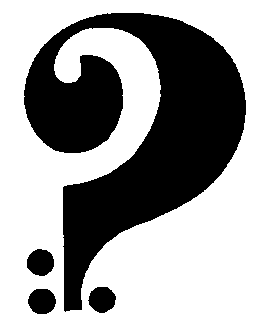 KonzervatořKanovnická 22 České Budějovice370 61OBJEDNÁVKAč. 3/2023text: ze dne: 3.1. 2023Odběratel: Konzervatoř, Kanovnická 22České Budějovice, PSČ 370 61Tel: 386110438RADEK MORAVECHolašovská truhlárnaHolašovice 66, 373 84 DubnéIČ: 73485853DIČ: CZ7309231237IČ:                          60075902Dodají dle zaslané fakturyDIČ:                       CZ60075902Peněž.ústav:           ČSOB Č. BudějoviceČ.účtu:                   261075465Kód banky:            0300Fakturační adresa:ADRESA DODÁNÍ ZBOŽÍ /SLUŽBYKonzervatoř, Kanovnická 22České Budějovice 370 61Tel: 386 110 438Konzervatoř, Kanovnická 22České Budějovice 370 61Cena: cca 20. 000,- Kč s DPHPříkazce operace: Mgr. Petr Ries                              ředitel 	Datum: 3.1. 2023Podpis:Správce rozpočtu: Ing. Markéta Matysová                              ekonomkaDatum: Podpis:Jméno objednatele:                              Dr. Z. NevrklováDatum: 3.1. 2023Tel./ e-mail: nevrklovazdenka@seznam.czPodpis:Razítko: